Расписание занятий 3 неделя марта (23.03.2024 г)Школа будущего первоклассника «АБВГДейка»ждет своих учеников в сопровождении родителей в любую погоду.Занятия с 10.00 до 12.00С собой берем: сменную обувь и школьные принадлежности – ручку, простой карандаш, цветные карандаши, ножницы, клей-карандаш.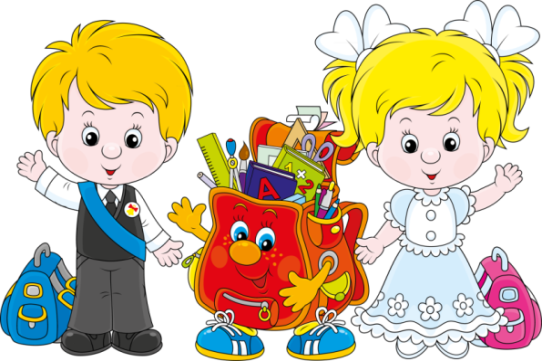 № п/пЗвонкиГруппа № 1Группа № 2Группа № 3Группа № 410.00-10.30«По дороге к Азбуке»«По дороге к Азбуке»«По дороге к Азбуке»До-ре-ми(музыкальное занятие) 10.30-11.00«Палочки и крючочки»«Палочки и крючочки» До-ре-ми(музыкальное занятие)«По дороге к Азбуке»11.00-11.30«Математика вокруг нас» До-ре-ми(музыкальное занятие)«Палочки и крючочки»«Палочки и крючочки»11.30-12.00 До-ре-ми(музыкальное занятие)«Математика вокруг нас»«Математика вокруг нас»«Математика вокруг нас»